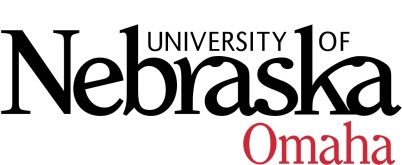 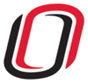 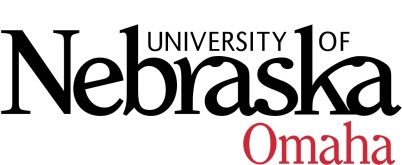 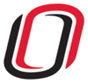 UNIVERSITY OF NEBRASKA AT OMAHAEDUCATIONAL POLICY ADVISORY COMMITTEEAGENDAFriday, September 8, 20179:00 AM202 Eppley Administration Building Welcome/IntroductionsOverview of EPAC Roles and Responsibilities’Discussion/AnnouncementsCredit hour definition College level course guidelines CurriculumEmergency Management alternative delivery (report)Emergency Management new concentration in Logistics Management (report)Discontinuation of the BS in Athletic Training (report)Aviation new concentration in Unmanned Aircraft Systems (report)MS in Biomechanics (action)Course SyllabiPLEASE NOTE:  NEW URL to CCMS You may access the system at http://www.unomaha.edu/my/ scroll down to On the Job and click on CCMS and login. You will be viewing these courses at the VC for Academic Affairs level.New CoursesHED 3060 Promoting Positive Health, 3 hrs.ENVN 2120 Sustainable Landscape Plants, 4 hrs.  RELI 2170 Qur'an, 3 hrs.  RELI 2060 The Religion of Ancient Egypt and Mesopotamia, 3 hrs.  BMCH 8990 Thesis in Biomechanics, 1-6 hrs.  BMCH 9031 Biostatistics in Biomechanics I, 3 hrs. BIOL 4110 Statistics for Biological Sciences, 4 hrs.MUS 8630 Research in Music Education, 3 hrs.CSTE 8910 Capstone in CS Education, 3 hrs.CSTE 8960 CS Ed Research Project, 1-6 hrs.CSTE 8920 Seminar in CS Education: Special Topics, 1-3 hrs.ISQA 8030 Information Systems and Ethics, 3 hrs. SOC 4910 Internship in Sociology, 1-3 hrs.NAMS 4140 Indian Gaming, 3 hrs.Revised CoursesRELI 2010 Religion and Critical Thought, 3 hrs. (This class required for the major is being moved from 3000 level to 2000 level in order to introduce students to critical approaches to the study of religion at an earlier stage in the major.  The title of the course is changed to make clearer its focus.)GEOG 4260 Process Geomorphology, 4 hrs. (Add lab component and change from 3 credits to 4 credits.)GEOG 4330 Soil Genesis, Morphology and Classification, 4 hrs. (Adding lab section to existing lecture course; changing from 3 credits to 4 credits.)  ISQA 8910 Information Systems Internship, 1-3 hrs.  (Set maximum hours to 3 hours as per GPC motion to allow students in their last semester to take 3 hours. Added "Permission by the instructor" as prerequisites to enforce existing policy)RELI 8900 Readings in Religion, 1-6 hrs.  (We are changing the number of total hours permitted (from 9 to 18) because we are serving students who need courses that do not currently exist in our curriculum. In particular, we have Dual Enrollment instructors who need additional courses for credentialing purposes (up to 18 graduate hours in Religion). As an independent studies course, RELI 8900 Readings in Religion is critical in order to meet the needs of these students -- when the topic varies.  Our intention is to add graduate courses to the curriculum through CCMS so that this is not necessary in the future; however, under the current circumstances, our students need to take this course more than a total of 9 hours.)WRWS 4300 Advanced Creative Nonfiction Studio I, 4 hrs. (Cross listing with graduate-level course)BIOL 3150 Writing and Communication in the Biological Sciences, 3 hrs. (entry into CCMS.)Course Syllabi Description/Prerequisites: HED 3060 Promoting Positive Health, 3 hrs. Description: The focus of this team taught, experiential course will be assisting individual students: a) determine what wellness and mindfulness changes they wish to make in their lives; b) assisting them in acquiring the skills and learning about theories of how to effectuate change, and c) assisting them in making the change.Prerequisites: Nutrition, Stress Management, and Holistic Health – Eastern Perspectives.   At least two of the following: Yoga, Tai Chi, Qi Gong, or Meditation.  One additional PEA course (may not be from the previous category or basketball or volleyball.)ENVN 2120 Sustainable Landscape Plants, 4 hrs. Description: This course focuses on the identification of native and adapted landscape plants, including herbaceous perennials, groundcovers, vines, trees and shrubs in natural and urbanized landscapes. In addition, it covers the ecological and design contexts for the landscape roles, sustainable usage and management of identified plants in the Great Plains region.Prerequisites: High school biologyRELI 2170 Qu’ran, 3 hrs. Description:  This course provides an introduction to the academic study of the Qur’an, its uses, interpretations, and applications in society from its earliest appearance up to the present.Prerequisites: NoneRELI 2060 The Religion of Ancient Egypt and Mesopotamia, 3 hrs.Description: This course is designed to familiarize the student with the religions of ancient Egypt and Mesopotamia. The course will use archaeological discoveries together with ancient Egyptian and Mesopotamian texts to explore the religions of these two civilizations. It will deal with Mesopotamian and Egyptian beliefs surrounding issues such as creation, afterlife, ethics, morality and rituals.Prerequisites: Intro to World Religion is recommended but not necessary.BMCH 8990 Thesis in Biomechanics, 1-6 hrs.Description: A research project, designed and executed under the supervision of the chair and approval by members of the graduate student’s advisory committee.  In this project the student will develop skills in research design, research conduct, data analysis, and reporting.  The final product of this course will be an original thesis of independent scientific investigation.Prerequisites: Department PermissionBMCH 9031 Biostatistics in Biomechanics I, 3 hrs.Description: The focus of the course is to prepare students to understand and apply research and biostatistical methods needed in the design and analysis of biomechanical investigations. The major topics to be covered include research design and multiple linear regression.Prerequisites: Graduate Standing in Biomechanics program or Department Permission.BIOL 4110 Statistics for Biological Sciences, 4 hrs. Description: Introduction to statistical methods and software used to display, summarize, analyze, and interpret biological and medical data.Prerequisites: Undergraduate and Graduate: BIOL 1450 and BIOL 1750, and Math 1310 or equivalent, or permission by the instructor.MUS 8630 Research in Music Education, 3 hrs.Description: The purpose of this course is to provide a study of research techniques and literature in music and music education toward the objectives of reading and evaluating music education research and doing independent work in the area.Prerequisites: The prerequisite for this course is graduate standing in the UNO School of Music.CSTE 8910 Capstone in CS Education, 3 hrs.Description: This course is designed for an individual or group study and analysis of specific problems in schools dealing with curriculum and instruction in areas which have a broad scope of application rather than a specific level.Prerequisites: The student must have completed at least 21 credit hours in the Masters of CS Education program.CSTE 8960 CS Ed Research Project, 1-6 hrs.Description: This course is designed for an individual research project involving the study and analysis of specific problems in schools concerning computing education or the development of software or curricular materials for a computing education course. Both oral and written findings from the study or pilot testing of the software or curriculum must be completed. Project credits must be completed over two or more academic terms.Prerequisites: Completion of required Core courses and approval of advisor.CSTE 8920 Seminar in CS Educatio: Special Topics, 1-3 hrs.Description: This is a variable content course focusing on CS education topics of current relevance to PK-12 teachers.Prerequisites: Advisor and/or instructor approval.ISQA 8030 Information Systems and Ethics, 3 hrs.Description: This course gives you an introduction to organizations and the role that information and information systems play in supporting an organization’s operations, decision-making processes, quality management, and strategic activities.  The course provides an introduction to the management of information systems function, the strategic and regulatory issues of telecommunications, and ethical and legal issues related to information systems.Prerequisites: Admission into the MS in MIS program.CSTE 8960 CS Ed Research Project, 1-6 hrs.Description: This course is designed for an individual research project involving the study and analysis of specific problems in schools concerning computing education or the development of software or curricular materials for a computing education course. Both oral and written findings from the study or pilot testing of the software or curriculum must be completed. Project credits must be completed over two or more academic terms.Prerequisites: Completion of required Core courses and approval of advisor.NAMS 4140 Indian Gaming, 3 hrs.Description: In depth study of the history and development of Indian Gaming law and policy.Prerequisites: Intro to Native American Studies (NAMS 1100), or permission of the Instructor.Revised CoursesRELI 2010 Religion and Critical Thought, 3 hrs.Description: This class introduces students to critical approaches to the study of religion.  Students are exposed to a variety of social scientific, scientific, philosophical, indigenous, and critical literary approaches to the study of wide-ranging religious beliefs and practices. The course is required for majors and recommended for minors in Religion as well as others with high interest in the field of Religious Studies.Prerequisites:  3 hours in Religion or permission of instructor.GEOG 4260 Process Geomorphology, 4 hrs.Description: A lecture and laboratory course focused on understanding Earth surface processes and the evolution of landforms across spatial and temporal scales. The course emphasizes applying unifying concepts in geomorphology, quantitative methodology and modern process-oriented geomorphology to interpret landscape evolution.Prerequisites:  GEOL 1010, GEOL 1170, GEOG 1030, GEOG 1050 or instructor permission.GEOG 4330 Soil Genesis, Morphology and Classification, 4 hrs.Description: This course is designed to familiarize students with basic soil chemical, physical and biological properties, soil morphological characteristics, soil classification and soil forming processes. The course focuses on relationships between soils and environmental factors and how such factors alter soil forming processes. The lab will focus on developing basic field skills, including soil morphological descriptions and soil mapping, as well as common laboratory methods used to analyze soils.Prerequisites:  GEOG 1030, GEOG 1050, GEOL 1010, GEOL 1170 or instructor permission.ISQA 8910 Information Systems Internship, 1-3 hrs.Description: Information Systems Internship provides students with an opportunity for practical application and further development of knowledge and skills acquired in the MS MIS degree program.  The internship gives students professional work experience and exposure to the challenges and opportunities faced by IT professionals in the workplace.Prerequisites:  Permission of the instructor required. Students must have completed a minimum of 12 credit hours towards the MS MIS program.RELI 8900 Readings in Religion, 1-6 hrs.Description: An individually organized program of readings pertinent to one or more topics subordinate to the heading of Religion. To be carried out under the supervision of a member of the graduate faculty. May be repeated for credit when the topic varies.Prerequisites:  Graduate, permission of instructor, and no incompletes outstanding.WRWS 4300 Advanced Creative Nonfiction Studio I, 4 hrs.  Description: 4300: An advanced studio course in writing creative nonfiction. The course provides a context in which the student continues to practice techniques of literary nonfiction through the process of writing and rewriting.  8316: A graduate-level studio in writing creative nonfiction. The course provides a context in which the graduate student with advanced training in the techniques of literary nonfiction can further develop their skills through a rigorous practice of writing, reading and rewriting.Prerequisites:  WRWS 3300 or permission of instructor.BIOL 3150 Writing and Communication in the Biological Sciences, 3 hrs.Description: This is a course in writing for students majoring in the biological sciences. It is designed primarily to prepare students to report results of original research in a scientific, scholarly format. Topics will include scientific literature, the organization and presentation of data in biological reports, as well as the preparation of posters and oral presentations for scientific meetings. Usually offered Fall, Spring.Prerequisites: Biology major, junior or senior standing, ENGL 1150 and 1160 or equivalent.Meeting Dates 9:00-10:30, Eppley Administration Building 202:Friday, September 8, 2017Friday, October 13, 2017Friday, November 10, 2017Friday, December 8, 2017Friday, January 12, 2018Friday, February 9, 2018Friday, March 9, 2018Friday, April 13, 2018Friday, May 11, 2018